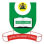 NATIONAL OPEN UNIVERSITY OF NIGERIAPLOT 91, CADASTRAL ZONE, NNAMDI AZIKIWE EXPRESSWAY, JABI - ABUJAFACULTY OF SCIENCESDEPARTMENT OF PURE AND APPLIED SCIENCE				        APRIL/MAY, 2019 EXAMINATIONSCOURSE CODE: 		PHY 311COURSE TITLE: 		KINETIC THEORY AND STATISTICAL MECHANICSCREDIT UNIT               2TIME ALLOWED 	          (2 HRS)INSTRUCTION: 		Answer question 1 and any other three questionsQUESTION 1Define the following terms:(i)  Statistical Mechanics 							(3 marks)(ii)  Events  							 	(3 marks)(iii) Sample space								(3 marks)b) State the single particle partition function for an ideal monoatomic gas consisting of  particles, each of mass  and occupying a volume.			(4 marks)c) Give the mathematical equation generated by the following laws for energy density i) Rayleigh Jean law								(2 marks) ii) Bose derivation of Planck’s law						(2 marks) iii) Wien’s law								(2 marks)d) Define the distribution function for Bose-Einstein and Fermi-Dirac. Also in each case define the function for the continuous distribution.					(6 marks)QUESTION 2Given a universal set , draw the Venn diagram with a shaded portion indicating i)         								(3 marks)       		         ii)    								(4 marks)An unbiased die is rolled write down the sample space for the experiment. If two coins are tossed, what is the probability that:two tail appears							(4 marks) ii) at least one head appears.					(4 marks)QUESTION 3Define the terms: i)   Permutation 					(3 marks)        ii) Combination 					(3 marks)          b) Give the mathematical expression for Permutation and Combination.	(4 marks)         c) Nine Physicists assembled for a meeting shake hands with one another. How many       handshakes take place?							(5 marks)       QUESTION 4State the function of the following terms under Statistical EnsemblesMicro Canonica Ensemble					(3 marks)       Canonical Community						(3 marks)       Grand Canonical							(3 marks)       Derive the qualitative theoretical explanation provided by Einstein to determine the heat capacity of a solid.					(6 marks)       QUESTION 5a)  State the equation that defined the partition function for all systems in     thermal equilibrium with a heat bath..					(3 marks)Derive the probability to show that when a system is placed in a heat bath it will be in a particular state.					(12 marks)	